AFT Guild, Local 1931UNION MEETINGThursday, May 2nd, 20193:00–4:30, General Membership MeetingGrossmont College, Griffin Center, Room 180I	APPROVAL OF AGENDAII	TREASURY/FISCAL – GibsonApproval of March Revenue and Expense ReportOther Funding Requests$4,700 from COPE to Atkins for State Senate 2020Transfer to COPE – $100,000III	REPORTS OF COMMITTEESPart-Time Faculty – JohnsonImmigration Rights – DavalosGuided Pathways – Duckles/MayhewLabor Council – Miller/RobinsonRetiree Chapter – MorganVEBA – Robinson/WatkinsProfessional Development – Curran Mentoring Program – FadnessIV	POLITICAL ACTION/COMMUNITY OUTREACH – MillerReferrals for AFT Interns for Fall 2019Governing Board Endorsements:GCCCD Seat 4 :  Elena AdamsSDCCD District B:  Bernie RhinersonSDCCD District D:  Mary GrahamCommunity Events RoundupMay 22nd Rally for Education in SacramentoState Chancellor’s Office “Listening Tour,” June 5th, City College - MahlerV	MEMBERSHIP REPORT – SolórzanoVI	LEGAL/NEGOTIATION UPDATES – MahlerSDCCD Faculty NegotiationsVII	STATEWIDE LEGISLATIVE UPDATES – MahlerVIII	UPCOMING MEETINGS/CONFERENCES/EVENTSAFT Guild Retiree Brunch, Sunday, May 19th, 11:00-2:00, Humphrey’s Shelter IslandAFT Guild 1931 Events Calendar at www.aftguild.orgIX	FOR THE GOOD OF THE ORDERX	ADJOURNMENT – 4:30NEXT AFT GUILD UNION MEETING:  September 5th, 2019  Location TBD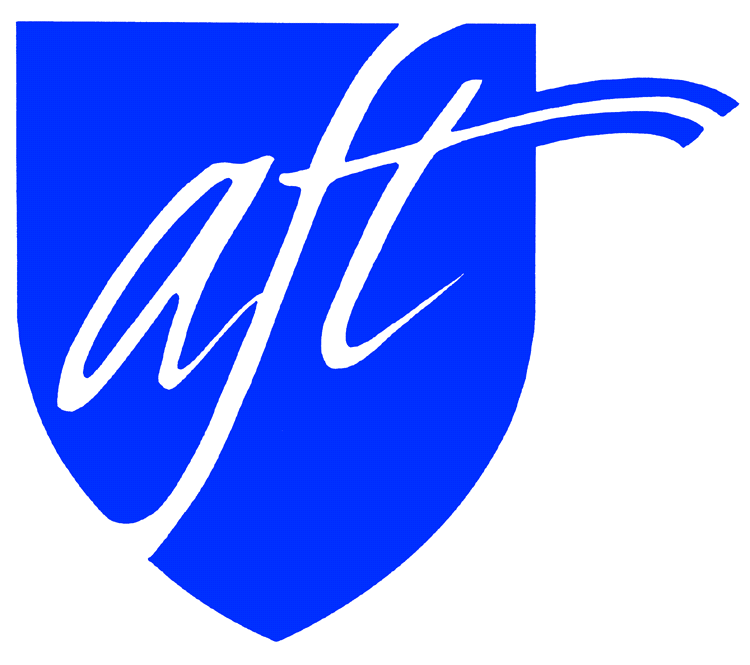 